                             Curriculum VitaeMichael Lustgarten, PhD                        Jean Mayer Human Nutrition Research Center on Aging at Tufts University   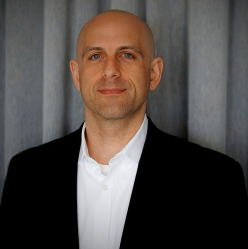                 Nutrition, Exercise Science and Physiology Laboratory	                           711 Washington St.                               	    Boston, MA 02111                (646) 600-0124	    Michael.Lustgarten@tufts.eduEDUCATIONPh.D., Physiology, University of Texas-HSC at San Antonio			            2003-2009B.S., Biochemistry (magna cum laude), Queens College, NY				2000-2003B.A., English Textual Studies, Syracuse University, NY					1990-1994PROFESSIONAL POSITIONSScientist II, Tufts University HNRCA 							2016-PresentScientist III, Tufts University HNRCA							2015-2016Post-Doctoral Associate, Tufts University							2010-2015Post-Doctoral Associate, University of Texas-HSC at San Antonio				2009-2010RESEARCH SUPPORT PA14-044 Mentored Research Scientist Development Award (Parent K01), National Institute on AgingTitle: “Role of the gut microbiome and the serum metabolome on lean mass and physical function in older adults.”Impact Score, 10Project Duration: 5/2016-5/2020HNRCA Pilot Grant, Principal InvestigatorTitle: “Are gut bacteria associated with physical function?”Project Duration: 9/2015-9/2016TEACHING EXPERIENCEGuest Lecturer - Nutrition 370- Nutritional Biochemistry and Physiology			   11/2016                  Topic: The role of oxidative stress, the serum metabolome, and the gut microbiome on muscle mass and function during agingTufts University, Friedman School of Nutrition Science and PolicyGuest Lecturer - Nutrition 321-Dietary Antioxidants and Degenerative Disease	       12/2012, 12/2014    and Policy	 Topic: Oxidative Stress, Exercise, and SarcopeniaTufts University, Friedman School of Nutrition Science and PolicyPEER REVIEWED PUBLICATIONSLustgarten, M.S., Price, L.L, Chale A., Phillips, E., Fielding, R.A. Serum predictors of percent lean mass in young adults. Journal of Strength and Conditioning Research, 2016 Aug; 30(8):2194-201. PMID:23774283.Lustgarten, M.S. and Fielding, R.A. Metabolites associated with circulating interleukin-6 adults. Journals of Gerontology Series A: Medical Sciences, 2016 Mar 14. [Epub ahead of print]. PMID: 26975982.Lustgarten, M.S., Price, L.L., Fielding, R.A. Analytes and metabolites associated with muscle quality in young, healthy adults. Medicine and Science in Sports and Exercise, 2015 Aug;47(8):1659-64. PMID: 25412292.Lustgarten, M.S., Price, L.L., Phillips, E., Fielding, R.A. Metabolites related to gut bacterial metabolism and PPAR-α activation are associated with physical function in functionally-limited older adults. Aging Cell, 2014 Oct; 13(5):918-925. PMID: 25041144.Rivas D.A., Lessard S.J., Rice N.P., Lustgarten M.S., So K., Goodyear L.J., Parnell L.D., Fielding R.A. Diminished skeletal muscle microRNA expression with aging is associated with attenuated muscle plasticity and inhibition of IGF-1 signaling. FASEB J., 2014 Sep;28(9):4133-47. PMID: 24928197.Lustgarten, M.S., Price, L.L., Phillips, E., Fielding, R.A. Branched chain amino acids are associated with muscle mass in functionally-limited older adults. Journals of Gerontology Series A: Medical Sciences, 2014 Jun;69(6):717-724. PMID: 24085401.Lustgarten, M.S., Price, L.L., Logvinenko, T., Hatzis, C., Padukone, N., Reo, N.V., Phillips, E., Kirn, D., Mills, J., Fielding, R.A. Identification of serum analytes and metabolites associated with aerobic capacity. European Journal of Applied Physiology, 2013 May;113(5):1311-1320. PMID: 23184236.Lustgarten, M.S., Price, L.L., Phillips, E., Fielding, R.A. Serum glycine is associated with regional body fat and insulin resistance in functionally-limited older adults. PLOS One, 2013 Dec; 8(12):e84034. PMID: 24391874.Jang, Y.C., Liu, Y., Hayworth C.R., Bhattacharya, A., Lustgarten, M.S., Muller, F.L., Chaudhuri, A., Qi, W., Li, Y., Huang, Y.Y., Verdin, E.M., Richardson, A.R., Van Remmen, H. Dietary restriction attenuates age-associated muscle atrophy by lowering oxidative stress in mice even in the complete absence on CuZnSOD. Aging Cell, 2012 Oct;11(5):770-782. PMID: 22672615.Lustgarten, M.S., Bhattacharya, A., Muller, F.L., Jang, Y.C., Liu, Y., Shi, Y., Shimizu, T., Shirasawa, T., Richardson, A., Van Remmen, H. Complex I generated, mitochondrial matrix directed superoxide is released from the mitochondria through voltage dependent anion channels. Biochemical and Biophysical Research Communications, 2012 Jun;422(3):515-521. PMID: 22613204.Lustgarten, M.S., Jang, Y.C., Liu, Y., Muller, F.L., Dahia, P.L., Shi, Y., Bhattacharya, A., Shimizu, T., Shirasawa, T., Richardson, A., Van Remmen, H. MnSOD reduction results in elevated oxidative stress and decreased mitochondrial function but does not affect muscle mass loss during aging. Aging Cell, 2011 Jun;10(3):493-505. PMID: 21385310.Lustgarten, M.S., Fielding, R.A. Assessment of analytical methods used to measure changes in body composition in the elderly and recommendations for their use in phase II clinical trials. Journal of Nutrition, Health and Aging, 2011 May;15(5):368-375. PMID: 21528163.Bhattacharya, A., Lustgarten, M.S., Shi, Y., Liu, Y., Perez, V.I., Pulliam, D., Jernigan, A., Van Remmen, H. Increased mitochondrial matrix directed superoxide production by fatty acid hydroperoxides in skeletal muscle mitochondria. Free Radical Biology and Medicine, 2011 Mar;50(5): 592-601. PMID: 21172427.Zhang, Y., Zhang, H.M., Shi, Y., Lustgarten, M.S., Li, Y., Qi, W., Zhang, B.X., Van Remmen, H. Loss of manganese superoxide dismutase leads to abnormal growth and signal transduction in mouse embryonic fibroblasts. Free Radical Biology and Medicine, 2010 Nov;49(8):1255-1262. PMID: 20638473.Jang, Y.C., Lustgarten, M.S., Liu, Y., Muller, F.L., Bhattacharya, A., Liang, H., Salmon, A.B., Brooks, S.V., Larkin, L., Hayworth, C.R., Richardson, A., Van Remmen, H. Increased superoxide in vivo accelerates age-associated muscle atrophy through mitochondrial dysfunction and neuromuscular junction degeneration. FASEB J., 2010 May;24(5):1376-1390. PMID: 20040516.Lustgarten, M.S., Jang, Y.C., Liu, Y., Muller, F.L., Qi, W., Steinhelper, M., Brooks, S.V., Larkin, L., Shimizu, T., Shirasawa, T., McManus, L., Bhattacharya, A., Richardson, A., Van Remmen, H. Conditional knockout of MnSOD targeted to type IIB skeletal muscle increases oxidative stress and is sufficient to alter aerobic exercise capacity. American Journal of Physiology: Cell Physiology, 2009 Dec;297(6):C1520-1532. PMID: 19776389.Jang, Y.C., Perez, V.I., Song, W., Lustgarten, M.S., Salmon, A.B., Mele, J., Qi, W., Liu, Y., Chaudhuri, A., Liang, H., Ikeno, Y., Epstein, C., Van Remmen, H., and Richardson, A. Overexpression of Mn superoxide dismutase does not increase life span in mice. Journals of Gerontology Series A: Medical Sciences, 2009 Nov;64(11):1114-1125. PMID: 19633237.Muller, F.L., Liu, Y., Abdul-Ghani, M.A., Lustgarten, M.S., Bhattacharya, A., Jang, Y.C., Van Remmen. H. High rates of superoxide production in skeletal-muscle mitochondria respiring on both complex I- and complex II-linked substrates. Biochemical Journal, 2008 Jan;409(2):491-499. PMID: 17916065.Muller, F.L., Lustgarten, M.S., Jang, Y.M., Richardson, A., Van Remmen, H. Trends in oxidative aging theories. Free Radical Biology and Medicine, 2007 Aug;43(4):477-503. PMID: 17640558.PUBLICATIONS (Book Chapter)Chapter 8, “An Unbiased Appraisal of the Free Radical Theory of Aging”			2010Lustgarten, M.S., Muller, F.L., and Van Remmen, H. in The Handbookof the Biology of Aging, 7th edition, Academic Press.								 				HONORS AND AWARDSVernon R. Young International Award for Amino Acid Research				   2015TedxTufts Oral Presentation, “A Personalized Approach For Optimal Health”                        2015Hamish N. Munro Award for Excellence in Post-Doctoral Research           			   2014Accepted Poster, Experimental Biology Conference						   2013Accepted Poster, MIT Sports Analytics Conference						   2011Vernon Bishop Travel Award	, Department of Physiology, UTHSCSA			   2008Accepted Oral Presentation, American Physiological Society atExperimental Biology Conference								   2008Student Presenter, American Aging Association Conference				   2007Travel Award, American Aging Association Conference					   2007Pre-Doctoral Research Award, American College of Sports Medicine			   2007REFERENCESSimin N. Meydani. Vice Provost for Research, Tufts University. Center Director, Senior Scientist and Professor in the Nutrition and Immunology Laboratory at the Tufts University HNRCA. Simin.Meydani@tufts.edu, (617) 556-3129.Roger A. Fielding. Professor of Nutrition, Professor of Medicine, Senior Scientist at the Nutrition,Exercise Physiology and Sarcopenia Laboratory at the Tufts University HNRCA. Roger.Fielding@Tufts.edu, (617) 556-3016.Arlan Richardson. Professor of Geriatric Medicine, University of Oklahoma Health Science Center, Oklahoma City VA Medical Center. Arlan-Richardson@ouhsc.edu, (405) 271-7622.Holly Van Remmen. Free Radical Biology and Aging Research Program, Oklahoma Medical Research Foundation; Senior VA Research Scientist, Oklahoma City VA Medical Center. Holly-VanRemmen@omrf.org, (405) 271-2520.